Change of Doctoral CommitteeReason for the suggested change:Signature of Chairman, Standing Academic Committee with Date      Signature of Dean-Academic (CI) with DateToDean, HBNI                                                                                                                                                                                                               Updated, August 2023   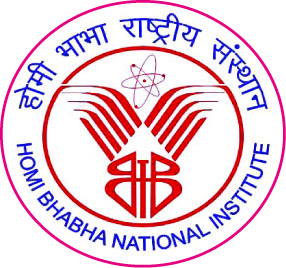 Homi Bhabha National InstituteDoctoral CommitteePresent MembersName of Proposed Members with Email-IDSignature with Date(Proposed DC)ChairmanGuide/ ConvenerCo-Guide (if any)Member-1Member-2Member-3Technology Advisor (if any)